Kindergarten Schedule7:48-8:15Welcome! Lunch Choice, Snack, Bathroom Break, Check Folders8:15-8:30Start of our Day!Number Corner and Morning Message8:30-9:30Math!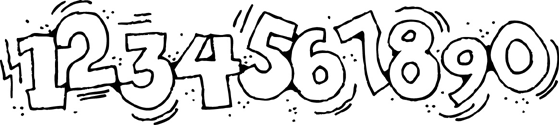 Large group and small group math activities9:35-9:50Morning Break!Recess time!9:50-11:10Literacy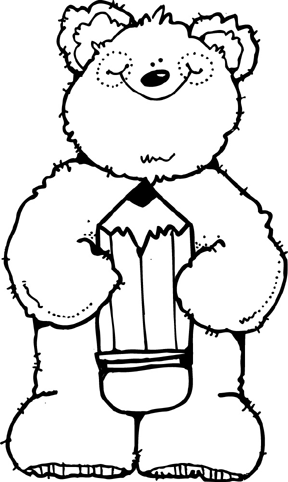 Second snack, if needed, Daily 5 Choices, and Guided Reading11:15-11:45Pride TimeEnrichment, intervention, small group reading11:50-12:40Recess Then Lunch!12:50-1:30MAPE!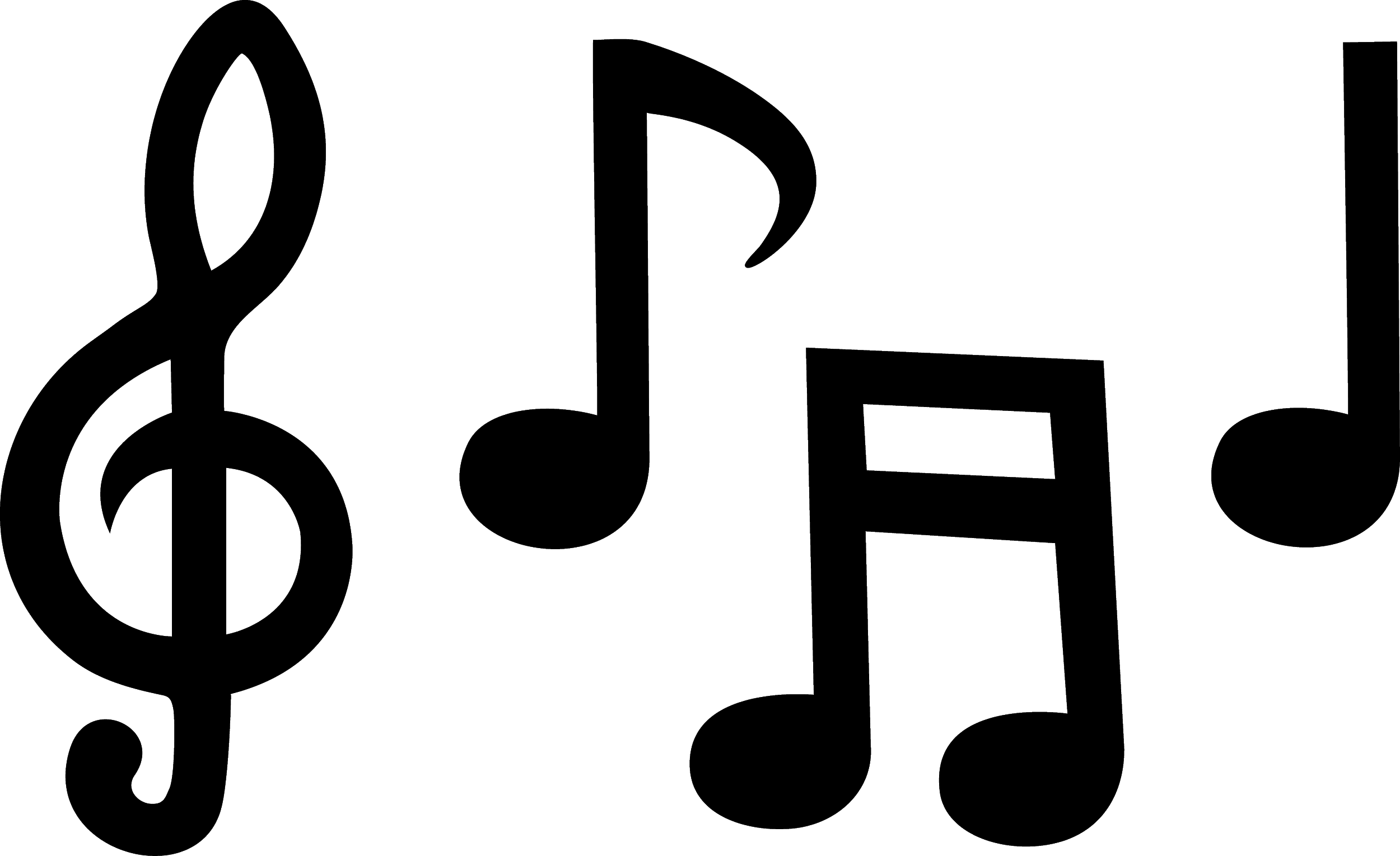 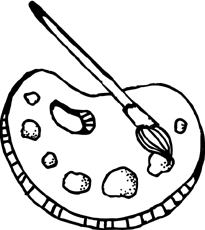 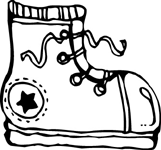 Music, Phy. Ed., Art, Library, Classroom Counseling1:35-1:55A and B days only...Science/Social Studies/Theme Time!1:35-2:15C Days only...Bonus MAPE!1:55-2:15A and B days...Free Choice!Pick any approved game, toy, activity and HAVE FUN!!2:15-2:30Pack Up and Dismissal!